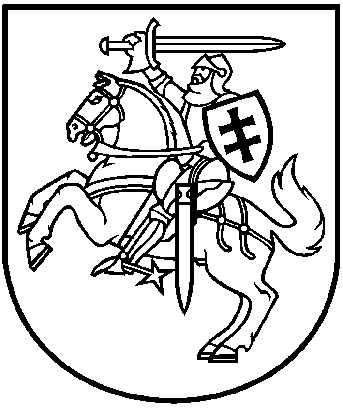 LIETUVOS RESPUBLIKOS APLINKOS MINISTRASĮSAKYMASDĖL LIETUVOS RESPUBLIKOS APLINKOS MINISTRO 2018 M. GEGUŽĖS 10 D. ĮSAKYMO NR. D1-373 „DĖL 2014–2020 METŲ EUROPOS SĄJUNGOS FONDŲ INVESTICIJŲ VEIKSMŲ PROGRAMOS 5 PRIORITETO „APLINKOSAUGA, GAMTOS IŠTEKLIŲ DARNUS NAUDOJIMAS IR PRISITAIKYMAS PRIE KLIMATO KAITOS“ 05.3.2-APVA-V-013 PRIEMONĖS „GERIAMOJO VANDENS TIEKIMO IR NUOTEKŲ TVARKYMO ŪKIO GERINIMAS“ IŠ EUROPOS SĄJUNGOS STRUKTŪRINIŲ FONDŲ LĖŠŲ SIŪLOMŲ BENDRAI FINANSUOTI VALSTYBĖS PROJEKTŲ SĄRAŠO NR. 4 PATVIRTINIMO“ PAKEITIMO2018 m. rugsėjo 28 d. Nr. D1-859 Vilnius
P a k e i č i u  2014–2020 metų Europos Sąjungos fondų investicijų veiksmų programos 5 prioriteto „Aplinkosauga, gamtos išteklių darnus naudojimas ir prisitaikymas prie klimato kaitos“ 05.3.2-APVA-V-013 priemonės „Geriamojo vandens tiekimo ir nuotekų tvarkymo ūkio gerinimas“ iš Europos Sąjungos struktūrinių fondų lėšų siūlomų bendrai finansuoti valstybės projektų sąrašą Nr. 4, patvirtintą Lietuvos Respublikos aplinkos ministro 2018 m. gegužės 10 d. įsakymu Nr. D1-373 „Dėl 2014–2020 metų Europos Sąjungos fondų investicijų veiksmų programos 5 prioriteto „Aplinkosauga, gamtos išteklių darnus naudojimas ir prisitaikymas prie klimato kaitos“ 05.3.2-APVA-V-013 priemonės „Geriamojo vandens tiekimo ir nuotekų tvarkymo ūkio gerinimas“ iš Europos Sąjungos struktūrinių fondų lėšų siūlomų bendrai finansuoti valstybės projektų sąrašo Nr. 4 patvirtinimo“, ir jį išdėstau nauja redakcija (pridedama).Aplinkos ministras	Kęstutis Navickas